לכבוד תלמידי כיתות ז'                                                                          יוני 2023 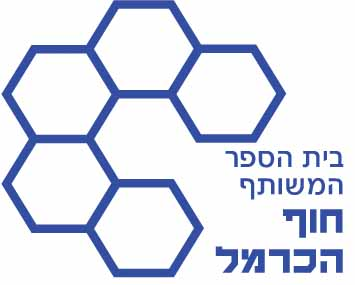 הנדון:  עבודת קיץ במתמטיקהמיד בתחילת שנה"ל הבאה תערך בחינה במתמטיקה לכל תלמידי השכבה. רמת הבחינה – בהתאם  להקבצה שהתלמיד שובץ, כפי שרשום לו בתעודה. מטרת הבחינה לרענן את הידע הלימודי ולבדוק את הרמה של התלמיד.              ציון הבחינה יהיה הציון הראשון של מחצית א'.לצורך חזרה על החומר והכנה לקראת הבחינה, התלמידים יכינו עבודת קיץ המצורפת לפי הרמה שאליה שובצו.      - תלמידי רמות א', עתודה מדעית יבצעו את כל התרגילים.     - תלמידי רמות ב' ומיצוי יבצעו את תרגילים בנושאים שהם למדו בכיתה.חופשה נעימה!!     צוות מתמטיקה חט"בתרגילי חזרה לחופשת הקיץ למסיימי כתה ז1. חוקי פעולות חשבון בכל סעיף רשומים שני תרגילים.  השלימו מבלי לחשב:    =   או   ≠ .  העתיקו  ופתרו את התרגילים הבאים.   תמר קנתה שתי חולצות במחיר  47  שקלים לחולצה,  ושלושה זוגות גרביים במחיר  10.5  שקלים לזוג.           כמה עודף קיבלה תמר משטר של  200  שקלים?  כתבו  בתרגיל אחד  ופתרו.  העתיקו  ופתרו את התרגילים הבאים. 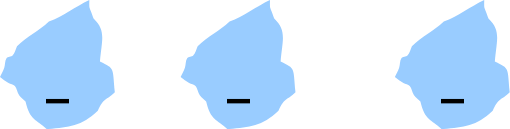 תמר פתרה את התרגיל:     · (       –        ) =         וקיבלה:    24 – 36.      	  אילו מבין התרגילים הבאים יכולים להיות התרגיל שתמר פתרה?   	השלימו בכל אחד מהתרגילים הבאים את החסר.    a ≠ 0בכל סעיף כתבו סימן מתאים:   =   או   ≠ . 2.מספרים מכווניםסמנו על ישר המספרים הבא את המספרים הבאים: 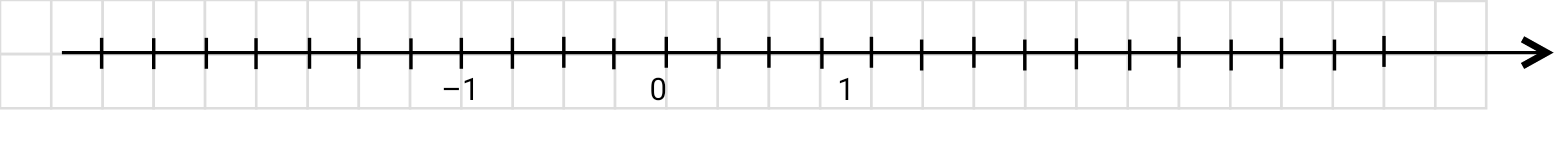 בכל סעיף הוסיפו מספר מתאים.חשבו.   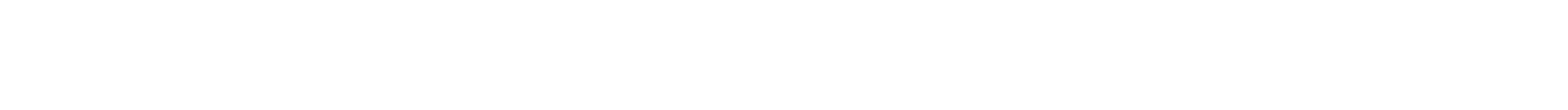 לפניכם התרגיל                           (+14)  +  (–5)  +  ___   =  הוסיפו מספר כך שיתקבל הסכום  0.  ____________			 הוסיפו מספר כך שיתקבל סכום שלילי.  ___________			 הוסיפו מספר כך שיתקבל סכום חיובי.  ____________			 הוסיפו מספר כך שיתקבל סכום בין  (4–)  ל-  (8–).  _________ 	 הוסיפו פעולת חיבור או חיסור כך שיתקבל שוויון.העתיקו והשלימו בכל סעיף ביטוי מתאים כך שיתקבל שוויון.פתרו את התרגילים הבאים בדרך הנוחה לכם.מהו המספר החסר?פתרו את התרגילים הבאים.ידוע כי המכפלה של שמונה מספרים היא חיובית.  האם יתכן ש:פתרו את התרגילים הבאים.3. חוקיות:. לפניך סדרת מבנים המורכבת לפי חוקיות מסוימת: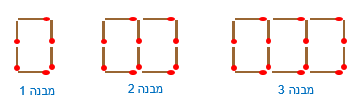 אם נמשיך להרכיב מבנים לפי אותה חוקיות.  כמה גפרורים יהיו: במבנה  4 ? 				3)   במבנה  6 ?  במבנה  5 ? 				4)   במבנה  10 ? נסחו במילים את החוקיות. __________________________________________מבנה  7  מורכב  מ-  30  גפרורים.  מכמה גפרורים מורכב מבנה  8 ? ____________	מבנה  10  מורכב  מ-  42  גפרורים.  איזה מבנה מורכב  מ-  50  גפרורים?  ________האם תוכלו להסיק את החוקיות בסדרה זו ?                        _______________________________________________________בכל סדרה מצאו חוקיות וכתבו את שלושת המספרים הבאים בסדרה.המחיר לליטר דלק הוא  7.5  שקלים.     עבור מילוי דלק בין השעות  22:00  (10 בלילה)  ועד  06:00      (בבוקר למחרת)  מוסיפים  2.5  שקלים  למחיר המילוי.השלימו את הטבלה.הסבירו במילים מה מייצג  x. __________________כתבו  ביטוי אלגברי  לעלות התדלוק בתעריף לילה. __________________________________היעזרו בביטוי ומצאו מה עלות התדלוק למילוי של 50 ליטרים דלק בתעריף לילה.  _______עבור כל קנייה באתר האינטרנט  "כלי הבית שלי"  
מוסיפים למחיר המוצר  29  שקלים  "דמי טיפול ומשלוח".          כמה משלמים עבור קנייה דרך האתר:השלימו את הטבלה.נסחו במילים את הקשר בין התשלום עבור הקנייה               לבין מחיר המוצר.               ________________________________כתבו  ביטוי אלגברי  לסכום לתשלום עבור מוצר שמחירו  x   שקלים.  _______________________היעזרו בביטוי שכתבתם וחשבו את הסכום לתשלום                עבור מוצר שמחירו  137  שקלים. ______________________מה המחיר של מוצר עבורו שולמו  235  שקלים?  ____________זוגות המספרים הנתונים בטבלה מקיימים קשר על פי חוקיות מסוימת.    איזה מבין הביטויים הבאים מתאר את הקשר בין זוגות המספרים שבטבלה?מחיר לחמנייה הוא מחצית ממחיר כיכר לחם.  מחיר כיכר לחם הואx    שקלים. איזה מהביטויים הבאים מתאר את מחיר הלחמנייה?1)    x – 2 		   2)    x + 2		   3)    x : 2     איזה מהביטויים הבאים מתאר את המחיר של  5  לחמניות?1)    2∙x – 5 	   2)    5∙(x – 2)	   3)    5∙x : 2		4)    2∙(x + 5)  כתבו ביטוי למחיר שיש לשלם בקניית  כיכר אחת של לחם  וחמש לחמניות.כתבו ביטוי למחיר שיש לשלם בקניית  שלוש כיכרות לחם  ושתי לחמניות3.המשתנה וביטויים אלגברייםנתון הביטוי    3∙(x – 4) + 12.   הציבו במקום  x  את המספרים הנתונים וחשבו.    (1   x = 10					          2)   x = 4	נתון הביטוי    4∙(x – 1).   הציבו מספרים  (לאו דווקא שלמים)  כך ש:יתקבל מספר זוגי.  _____________________________	יתקבל מספר אי זוגי.  ___________________________	יתקבל מספר גדול  מ-  30.  _______________________	מחיר הנסיעה בחברת המוניות  "חץ מקשת"  מורכב ממחיר קבוע של  9  שקלים ועוד  3.5  שקלים   לכל ק"מ של נסיעה.כתבו ביטוי לתשלום עבור נסיעה של  x  ק"מ. ___________________	כמה ישלם מר גלבוע אם הוא נסע  12  ק"מ?  ___________________	גברת חרמון נוסעת לעבודה מרחק של  16  ק"מ  מביתה.  יש לה בארנק  60  שקלים.  האם יספיק לה הכסף למונית ?  ______________________מר דניאלי שילם עבור הנסיעה  37  שקלים.  מה היה מרחק הנסיעה שלו?	______________________________________________בכל סעיף כתבו ביטויים ללא סוגריים השווים לביטוי הנתון.   הוסיפו בכל סעיף איברים מתאימים כך שיתקבלו ביטויים שווים.4.חזקות השלימו בריבועים מספרים מתאימים  (שווים או שונים).          לחלק מהתרגילים יש יותר מתשובה אפשרית אחת.  במקרים אלו, הציעו תשובות נוספות.   העתיקו ופתרו את התרגילים הבאים.חשבו את הערך של הביטויים עבור    x = 5 ;  y = 2.בכל זוג, מצאו את החזקה הגדולה מבין השתיים.  אם החזקות שוות, רשמו   "=".השלימו מספרים מתאימים.  בחלק מהסעיפים יש יותר מתשובה מתאימה אחת.  הציעו מספר אפשרויות.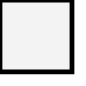 פתרו את התרגילים הבאים.פתרו את התרגילים הבאים.לפניכם סרטוט מוקטן של צורות הבנויות מריבועים סגולים.  חשבו את שטחו.          כתבו תחילה תרגיל למציאת השטח.  בכתיבת התרגיל השתמשו בכתיב חזקות.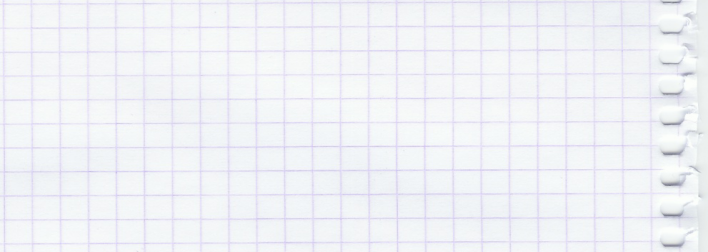 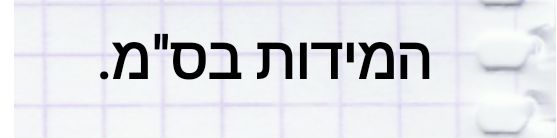 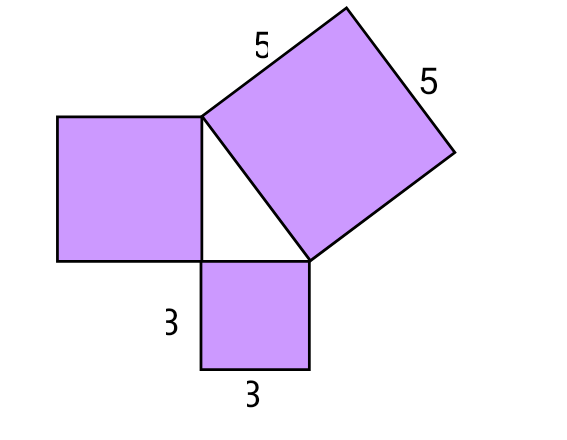 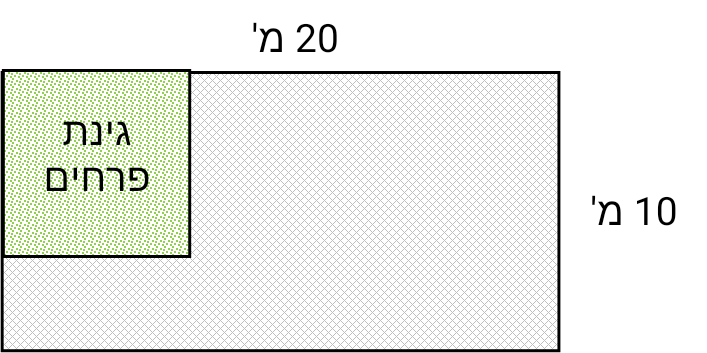 לפניכם סרטוט מוקטן של מגרש מלבני.מידות המגרש  20  מ'  ו- 10  מ'.
בפינת המגרש הוקצה שטח ריבועי לגינת פרחים. 
שאר המגרש רוצף.  שטח החלק המרוצף הוא  119  מ"ר.מהו אורך צלע הגינה?	 6. משוואות ובעיות מילוליותהעתיקו ופתרו את המשוואות הבאות:העתיקו ופתרו את המשוואות הבאות.במבחן במתמטיקה היו  25  שאלות.  עידו ענה על כל השאלות.         מספר התשובות הנכונות של עידו גדול  ב-  17  ממספר התשובות השגויות שלו.כמה תשובות נכונות היו במבחן של עידו?  כל תשובה נכונה מזכה  ב-  4  נקודות.  מהו הציון של עידו במבחן?  היקף הצורה בסרטוט הוא  72  ס"מ.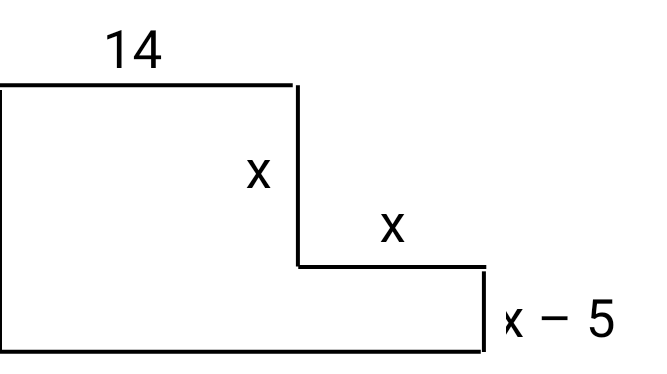 מצאו את ערכו של  x. (המידות נתונות בס"מ).   משקל בקבוק עם שמן הוא  900  גרם.  משקל השמן גדול  פי  5  ממשקל הבקבוק הריק.מה משקל הבקבוק הריק?  מה משקל השמן?  מספר ההורים המלווים בטיול היה גדול  ב-  2  ממספר המורים בטיול. מספר התלמידים היה גדול פי  9  ממספר ההורים המלווים. בסך הכול השתתפו בטיול  251  תלמידים ומבוגרים.כמה מורים השתתפו בטיול?  לפניכם סרטוט של משולש שווה שוקיים.  המידות בס"מ. 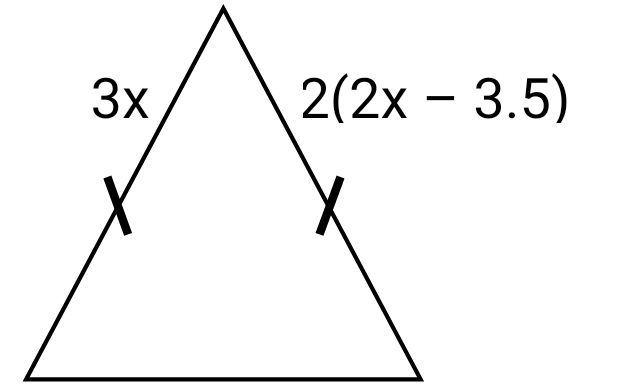 מה ערכו של  x ?נתון שהיקף המשולש הוא  57  ס"מ. מהם האורכים של צלעות המשולש?הספרייה העירונית מציעה שתי אפשרויות למנוי שנתי:אפשרות א:   תשלום חד פעמי בגובה של  80  שקלים,  ותשלום נוסף בגובה  4  שקלים עבור כל ספר.אפשרות ב:   תשלום בגובה  12  שקלים עבור כל ספר.עבור כמה ספרים יהיה התשלום בשתי האפשרויות שווה?  מירב מחליפה  6  ספרים בשנה.  באיזו אפשרות תציעו לה לבחור?   טל מחליפה  15  ספרים בשנה.  באיזו אפשרות תציעו לה לבחור?         8. מערכת ציריםנתונים שיעורים של שלוש נקודות:  (6– , 3)C  ;  (7 , 2)B  ;  (1 , 5–)A .  ענו מבלי לסרטט:אילו מהן נמצאות משמאל  לציר  ה-  y ?     אילו מהן נמצאות מתחת  לציר  ה-  x ?           סרטטו מערכת צירים, סמנו בה את הנקודות, ובדקו בה את תשובותיכם. בכל סעיף:	      א.   השלימו את השיעורים של קדקודי המלבן.		                   ב.   חשבו את שטח המלבן.5.גאומטריה: א. זווית ישרה ומלבן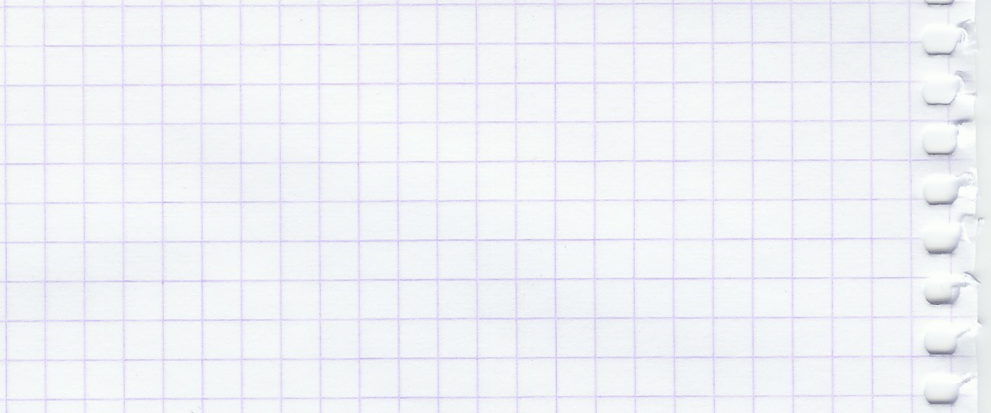 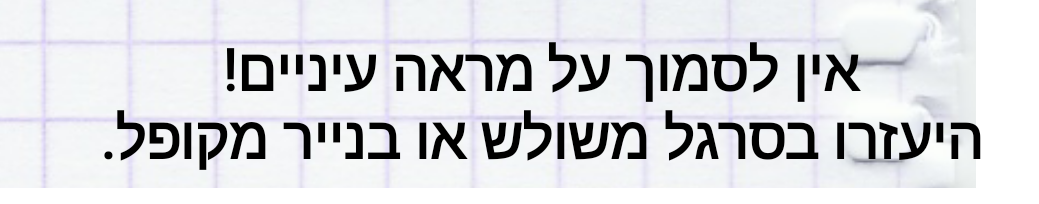 בסרטוטים שלפניכם זהו את כל הזוויות הישרות ורשמו את שמותיהן. רשמו את שמות כל המלבנים שבסרטוט. 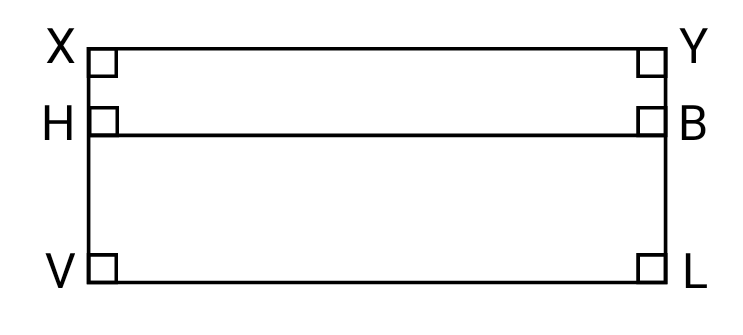           כמה מלבנים מצאתם? נתון מרובע  EGKN.  השלימו: 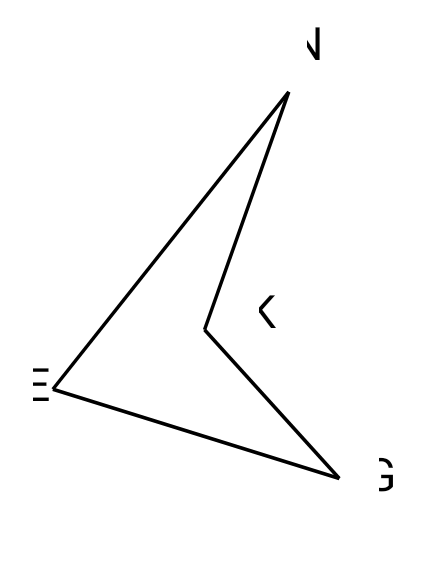  כיצד קוראים לזוג הצלעות  EG  ו-  KN ? ________ כיצד קוראים לזוג הקדקודים  N  ו-  E ? _________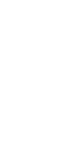  כיצד קוראים לזוג הקדקודים  K  ו- E  ? _________ כיצד קוראים לזוג הצלעות  EN  ו-  KN ? ________ מהם האלכסונים במרובע  EGKN ?  __________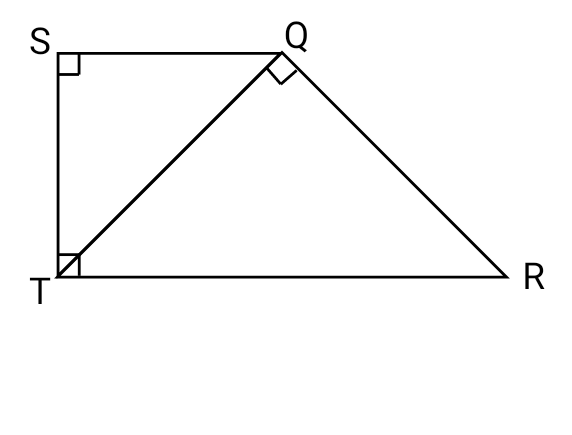 בסרטוט שלפניכם רשמו שלושה זוגות של קטעים המאונכים זה לזה. סרטטו מלבן שבו הצלע GK   מאונכת לצלע  GP  והצלע PM   מאונכת לצלע  MK.  תנו שם למלבן זה.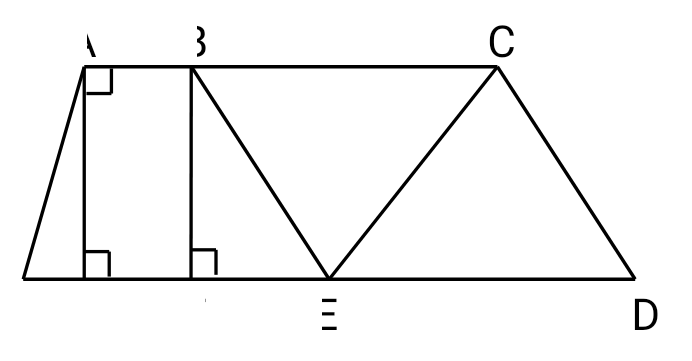 ידוע כי בסרטוט שלושה זוגות של ישרים מקבילים.תנו דוגמה לזוג ישרים מקבילים בסרטוט. ___________תנו דוגמה לזוג ישרים שאינם מקבילים זה לזה._______תנו דוגמה לזוג ישרים שמאונכים זה לזה. ___________רשמו את שם המרובע בו הצלעות    BC ו- FE   הן צלעות נגדיות.___________באיזה מרובע  CE  הוא אלכסון? _____________בשתי שאלות שלפניכם: אם התשובה חיובית הסבירו.  אם לא, תנו דוגמה שמראה מדוע לא.האם מלבן שיש בו שתי צלעות סמוכות ששוות זו לזו הוא בהכרח ריבוע?האם מרובע שכל צלעותיו שוות הוא בהכרח ריבוע?משפחת לוי בנתה גדר כלונסאות חדשה סביב ביתם  (ראו סרטוט מוקטן).           רוחב החצר של משפחת לוי  20  מטר ואורך החצר  25  מטר.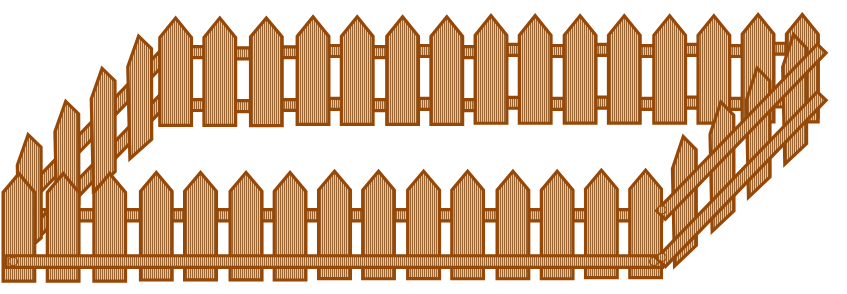 מה היקף החצר? כמה מקלות היה עליהם לקנות כדי לבנות את הגדר, אם דרוש מקל לכל  20 ס"מ  של היקף הגדר?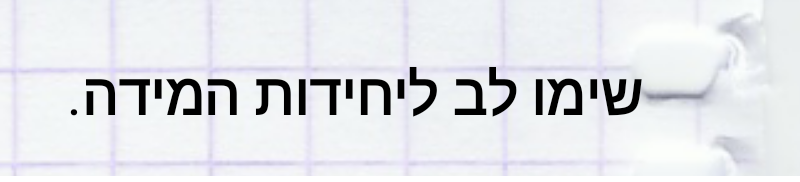 אורך צלע אחת של המלבן קטן  ב-  4 ס"מ  מאורך הצלע השנייה.  היקף המלבן  24 ס"מ. רשמו ביטוי אלגברי להיקף המלבן.      ב.   מצאו את אורכי הצלעות של המלבן. נתון כי למלבן ולריבוע שטח זהה השווה ל-  36 סמ"ר.          ידוע גם כי אורך צלע אחת של המלבן קטן פי שלוש מאורך צלע הריבוע.           מצאו את אורכי הצלעות של המלבן.ב.שטח של משולשעל חלון מלבני מתוח וילון משולש  (ראו בסרטוט). מה גודל השטח המכוסה על-ידי הוילון? 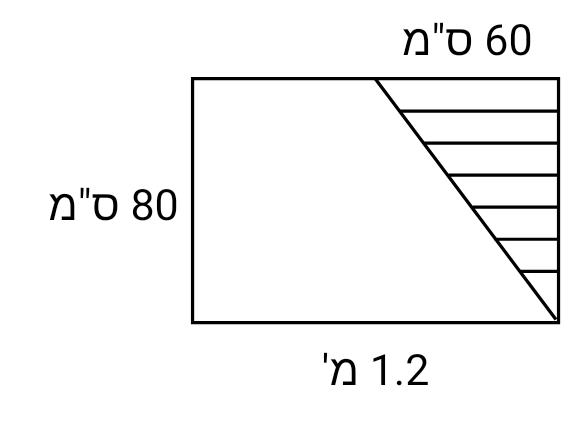 איזה חלק משטח החלון מכסה הוילון?בכל סרטוט בדקו האם הקטע המודגש הוא גובה במשולש.  אם לא, הסבירו מדוע.  אם כן,       כתבו לאיזו צלע הוא גובה.  היעזרו בסרגל משולש או פינה של דף מלבני.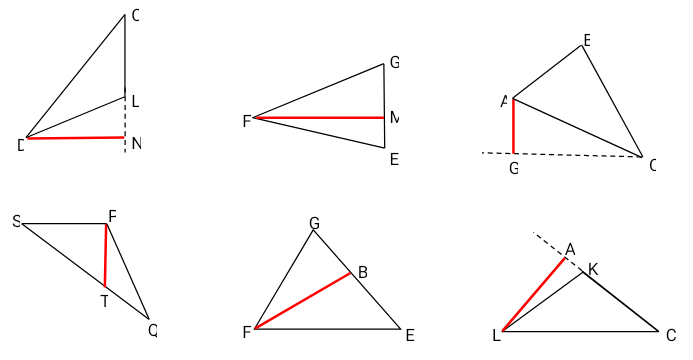                                                ב.                                             ג. ד.                                                  ה.                                            ו.         בכל אחד מהמשולשים שלפניכם בדקו האם הנתונים בסרטוט מספיקים כדי למצוא את שטח המשולש.  אם כן, מצאו את שטח המשולש.  אם לא, רשמו מהו הנתון החסר.                              ב.                                   ג.                             ד. 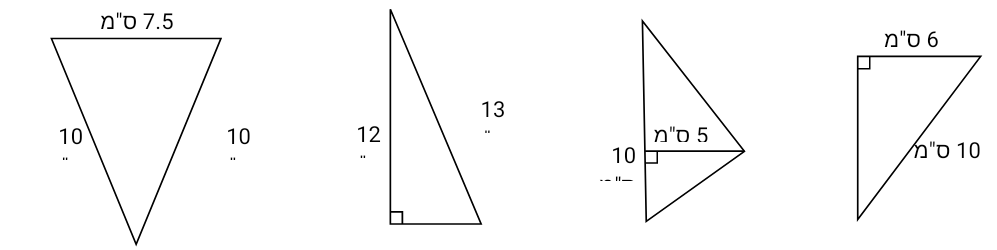 שטח המשולש  ∆TOP  שווה  25 סמ"ר. 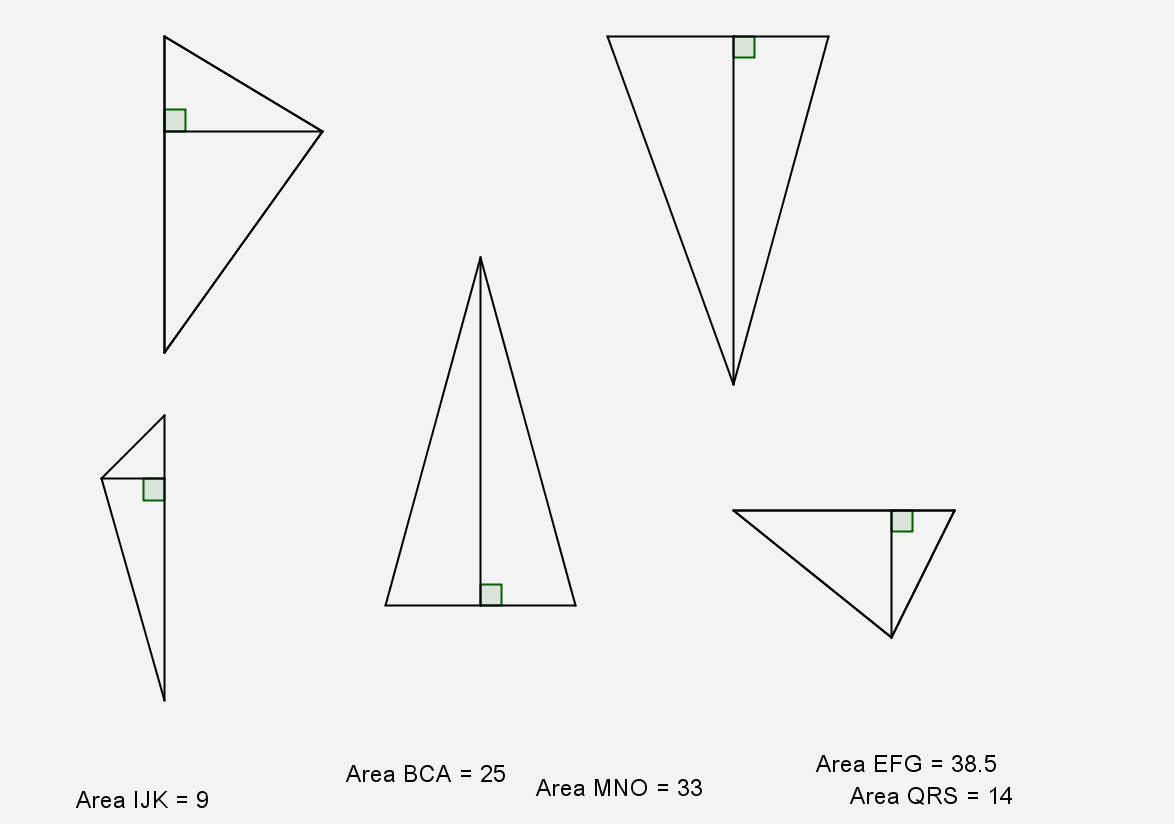 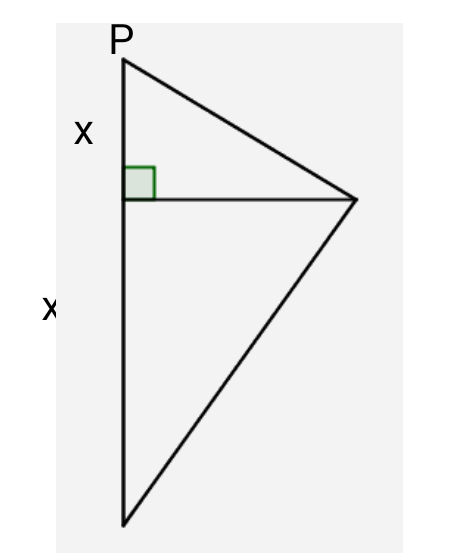 5 ס"מ  =  ST. חשבו את  x.  ג. מקבילית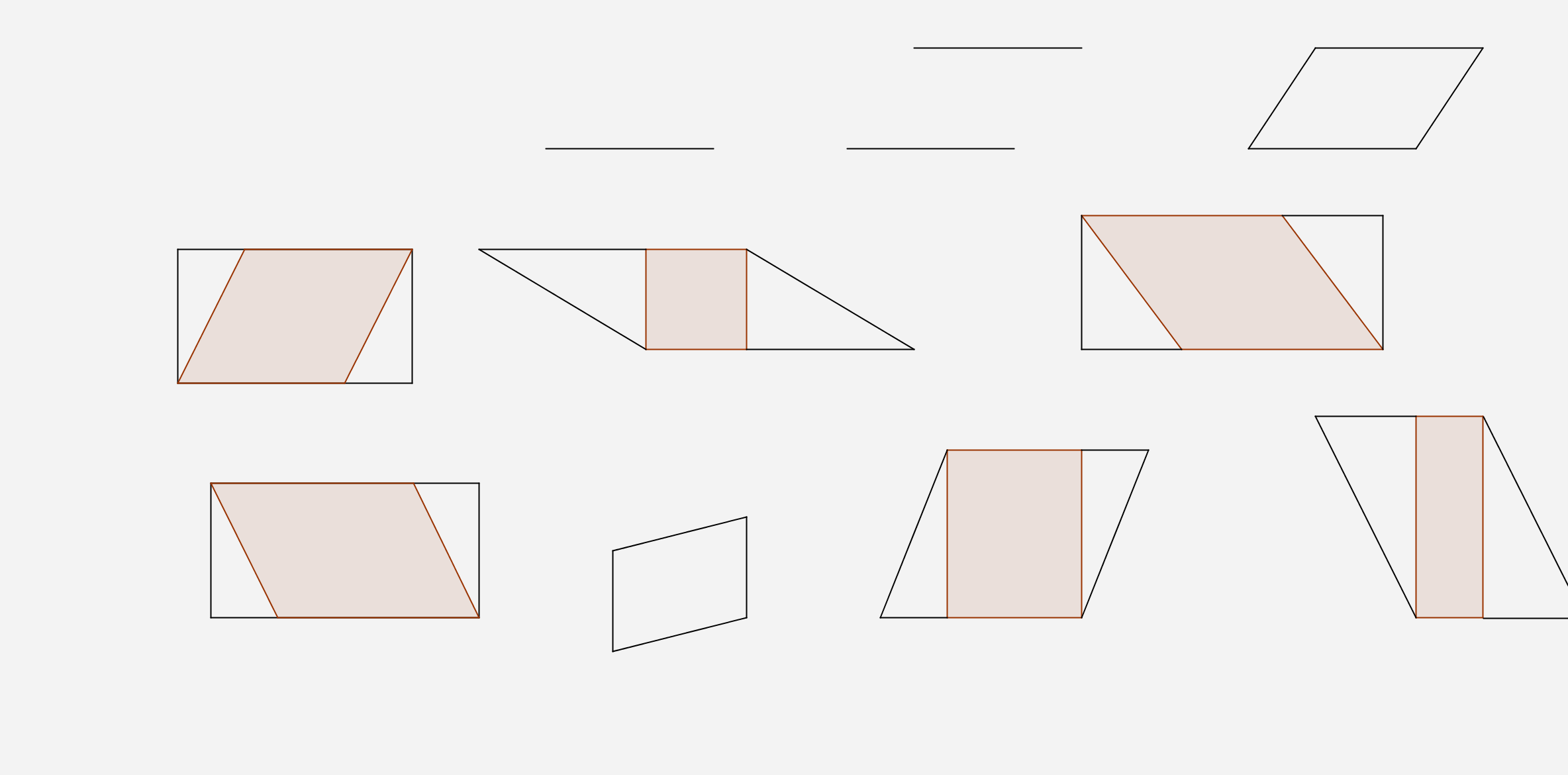 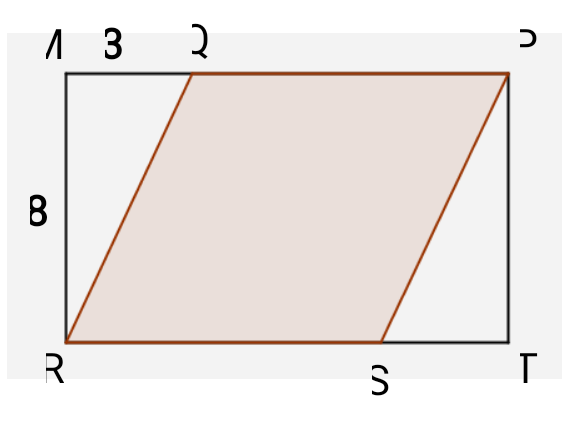 נתון קיר מלבני  MPTR  ששטחו  120 מ"ר. גובה הקיר  8 מ' = MR.  רוצים לצבוע חלק מהקיר. לשם כך מקצים שני קטעים באורך שווה: 
3 מ' = MQ = TS. 
המרובע QPSR   הוא המקבילית שאותה צובעים.מצאו את שטח המקבילית  QPSR. 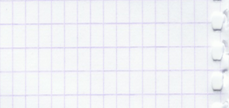 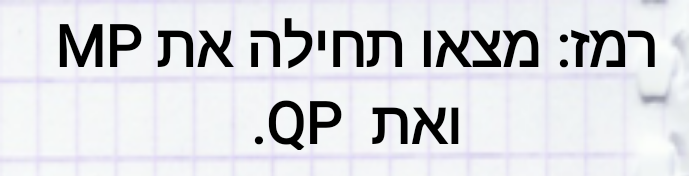 איזה אחוז מהקיר מיועד לצביעה? 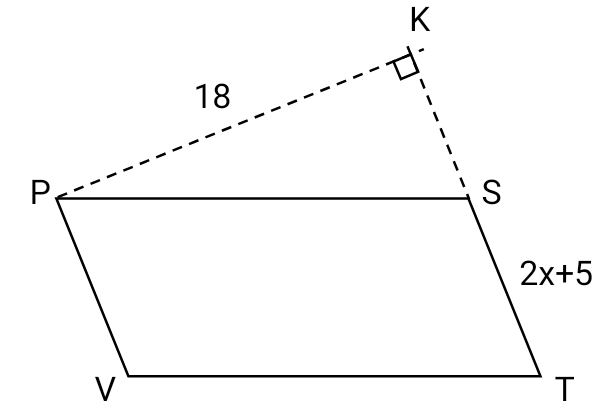  PSTV  מקבילית.PK  הוא גובה.162 סמ"ר  =  SPSTVמצאו את  x  ואת אורך  ST.  ד.  טרפזבטרפז שלפניכם חשבו את  x  ואת שטח הטרפז.  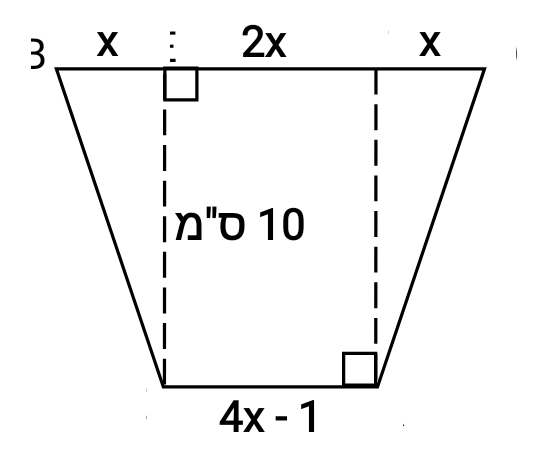 כל הנתונים בסנטימטרים. 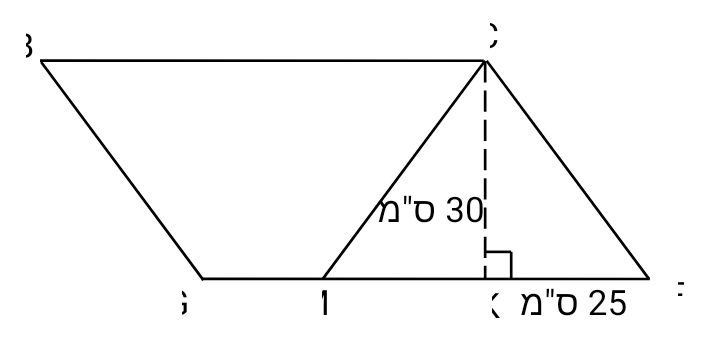 במקבילית BCFG   נתון:  25 ס"מ = MK = KF, 
30 ס"מ = CK.  שטח המקבילית  2100 סמ"ר = SBCFG.חשבו את אורך הצלע  BC  של המקבילית.חשבו את אורך הקטע  GM.  נמקו את צעדכם.חשבו את שטח הטרפז  BCMG. 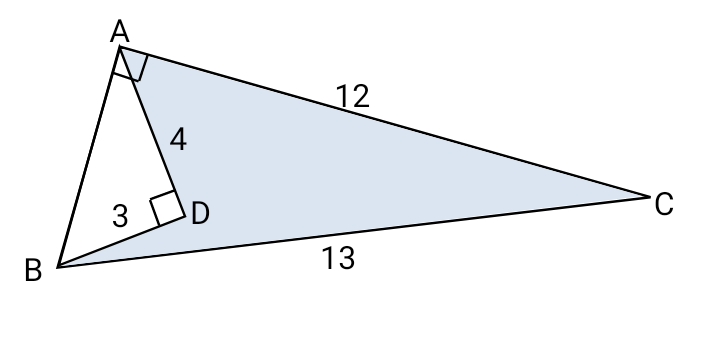 לפניכם סרטוט מוקטן של צורה גיאומטרית. הנתונים הם בסנטימטרים.
על-פי הנתונים חַשבו את שטחו של המרובע ADBC. 
שימו לב לזוויות הישרות.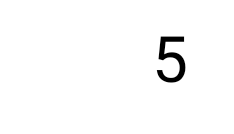 ה.זוויותעל-פי הנתונים בסרטוט חשבו את הזוויות המבוקשות.∢ABD = ?∢CBE = ?נתון:  ∢GMK = ∢HML = 47°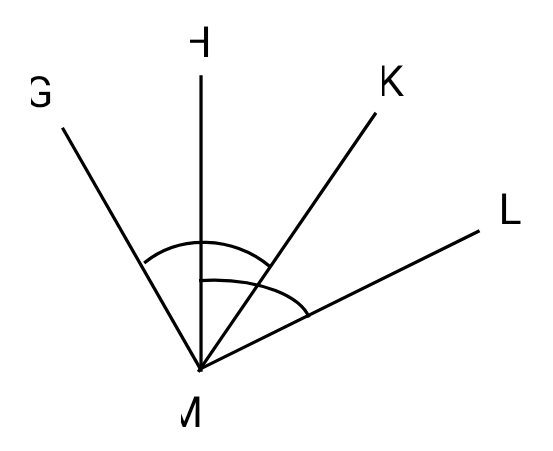 האם נכונה הטענה:∢GMH = ∢LMK    ?  הסבירו.נתון:  ∢GMK = ∢HML = β האם נכונה הטענה:  ∢GMH = ∢LMK?  הסבירו. נתון זוג של זוויות צמודות. 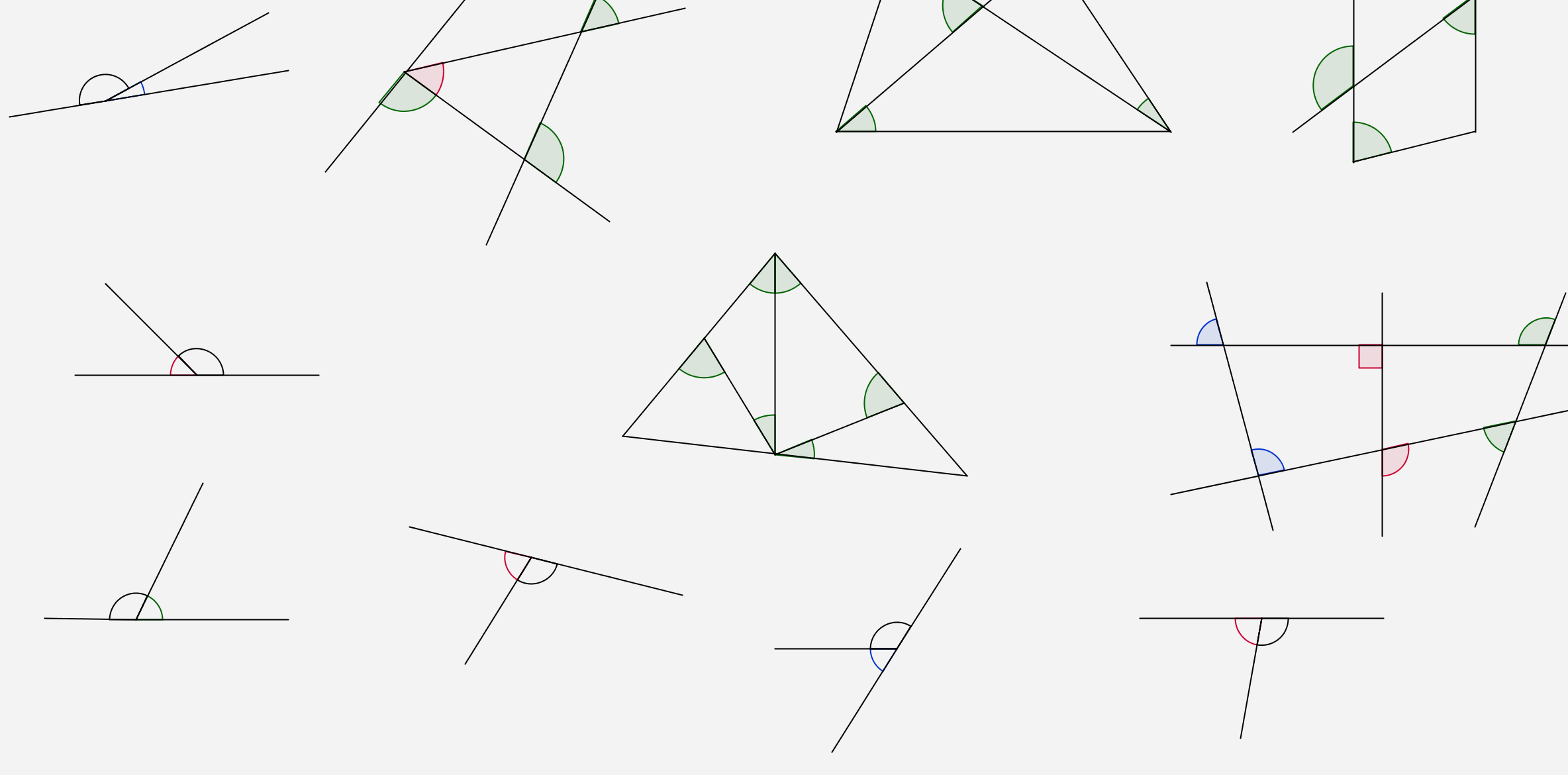 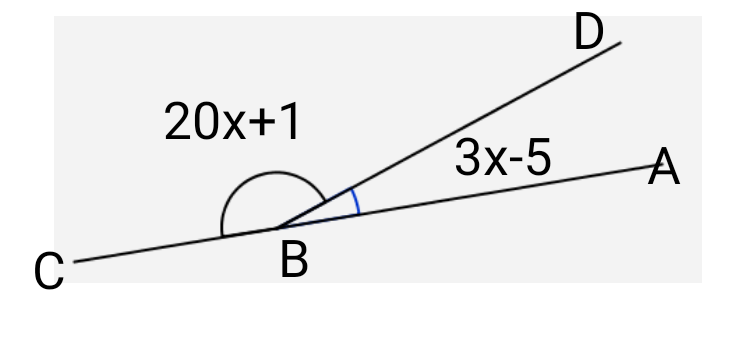         על-פי הנתונים חשבו את   x ואת מידות הזוויות.  הקטעים SP   ו- AC  מאונכים זה לזה בנקודה  M. 
הקטע  KV  עובר דרך הנקודה  M.  ∢KMS = 20º. 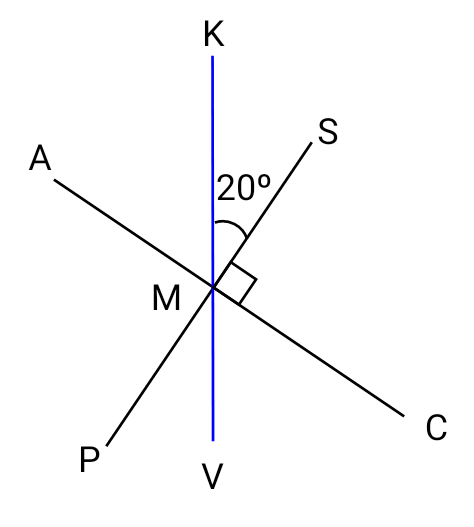 חשבו את מידת הזווית  ∢VMC. חשבו את מידת הזווית  ∢KMC.האם  ∢KMC  ו-  ∢KMP  הן זוויות קודקודיות?  נמקו.האם ∢AMV  ו-  ∢SMV  הן זוויות קודקודיות? נמקו.חשבו את מידת הזוויות בהתאם לנתונים.  
נמקו את צעדיכם.  
MF  חוצה זווית  ∢DMG.  נסמן:  ∢FMG = α.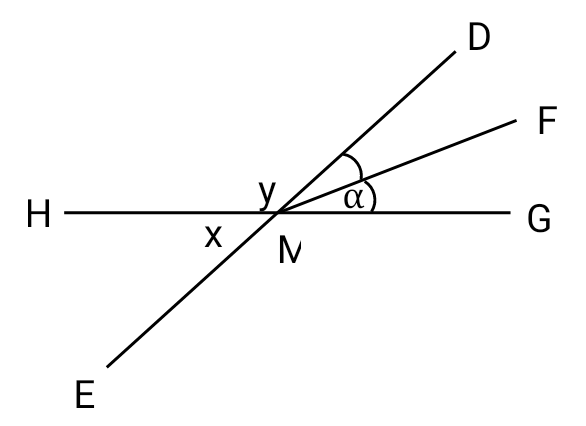 נתון:  α = 18º.    חשבו את  x  ואת  y. נתון:  x = 48º.    חשבו את  α  ואת  y.נתון:  y = 135º.  חשבו את  x  ואת  α.  רשמו את שמות הזוויות המסומנות במספרים:∢1  =   _______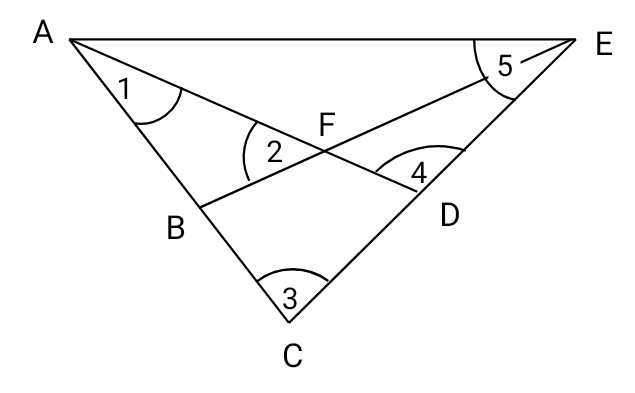 ∢2  =   _______∢3  =   _______∢4  =   _______∢5  =   _______על פי הנתונים בסרטוט, חשבו את הזוויות המבוקשות: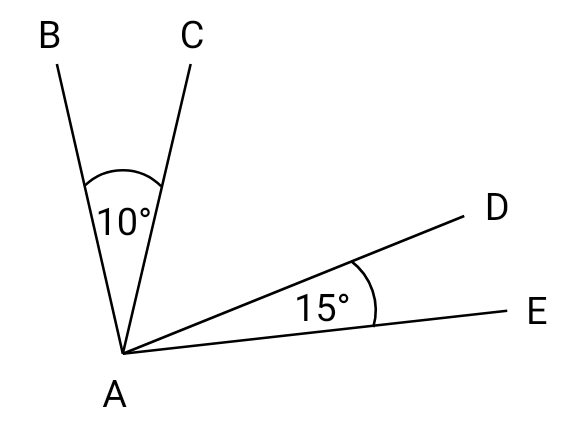 נתון:  ∢BAE = 85°∢CAD  =  __________(א∢BAD  =  __________(ב∢CAE  =  __________(גו.מעגלהצורה שלפניכם היא חלק מעיגול שמרכזו בנקודה A.
נתון:  ∢BAC = 90°,  10 ס"מ  AB = 
מה שטח הצורה בסמ"ר?	
א.  15π
ב.  20π
ג.  75π	
ד.  100π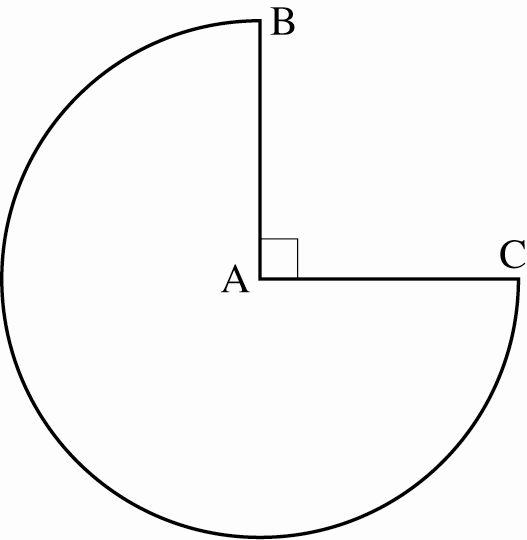 לפניכם שתי צורות:
צורה א' היא מלבן שהצמידו לו חצי עיגול.
צורה ב' היא מלבן שגזרו ממנו חצי עיגול.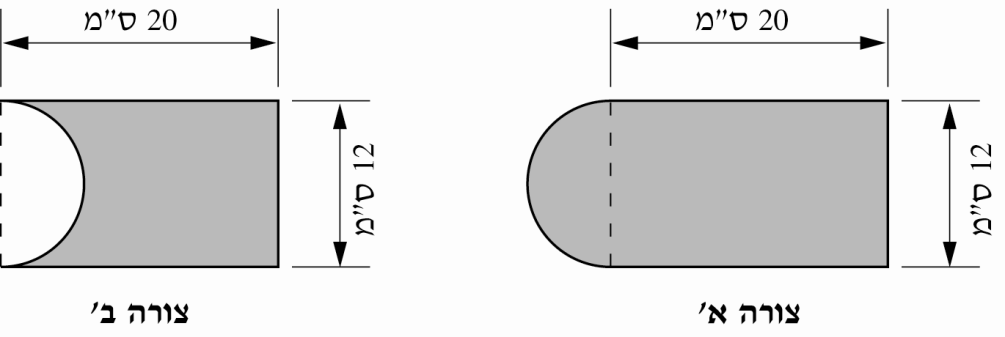 א. סַמנו את הטענה הנכונה.		   א. היקף צורה א' קטן מהיקף צורה ב'.   ב.  היקף צורה א' שווה להיקף צורה ב'.   ג. 	היקף צורה א' גדול מהיקף צורה ב'.ב. מה השטח של צורה א' בסמ"ר?    א.  	12π + 240    ב.  	18π + 240    ג.  	24π + 240    ד.  	36π + 240ג. חשבו את השטח של צורה ב' בסמ"ר.תשובותחוקי פעולות חשבון:1) 1.  , 2. =, 3. , 4. =, 5. , 6. ; 2) 1. , 2. 89, 3. 3, 4. 0; 3) 74.5 ; 4) 1. , 2. 6 ; 5) ב, ג ; 6) 1., 2. , 3. 40, 4. ; 7) 1. =, 2. =, 3. , 4. =;מספרים מכוונים:10) 1. 12-, 2. 0.5 , 3. 10- , 4. 2.6-  ; 11) א. 9- , ב.10- , ג. 3 , ד. 15- ; 12) 1. + , 2. - , 3. - , 4. + ; 13) 1. -3b , 2. -2b , 3. -3a , 4. a – b  ; 14) 1. 59 , 2. 10- , 3. 49- , 4. ; 15) 1. 1- , 2. 0, 3. 1 , 4. 3- ; 16) 1. 30 , 2. 7- ; 17) א. כן, ב. כן, ג. לא, ד. לא, ה. כן; 18) 1. 14- , 2. 13- ; חוקיות:19)  א. 1. 18 , 2. 22 , 3. 26, 4. 42 ; ג. 34 ; ד. 12 ; 4x+2;  20) 1. 46,47 , 2. 37, 50, 65 ,       3. 210, 42;  21) ג.7.5x + 2.5 ; ד. 377.5; 22) ג. x+29; ד.166 ₪; ה.206 ₪; 23) 1 ; 24) א.3; ב. 3; ג. 3.5x; ד. 4x;המשתנה וביטויים אלגבריים:25) 1. 30, 2. 12; 26) א. כל מספר שלם, ב.  , ג. 9; 27) א. 3.5x+9, ב. 51, ג. לא, ד.8 ק"מ;               28) 1. 3x+36, 2. 10x+34, 3. 85x+56, 4. 14x+30; 29) 1. 6x, 2. 2, 3. x, 21, 4. 5, 15;חזקות:30) 1. 3, 2. 2 , 3., 4.; 31) 1. 9, 2. 2.5 ,       3. 121; 32) 1. 98, 2. 18; 33) 1. <, 2. =, 3. >, 4. >, 5. <, 6. >; 34) 1. 4, 2. 3,     3. 4, 4. 6; 35) 1. , 2. , 3. , 4. ; 36) 1. 16, 2. 32- , 3. 12- , 4. 0 , 5. 0 , 6. 36 ; 37) 50 סמ"ר; 38) 9 מטר;משוואות ובעיות מילוליות:39) 1. , 2. 3 , 3. 8 , 4. 1 , 5. 11 , 6. 10.5 ; 40) 1. 8 , 2. 1-, 3. 7, 4. 4, 5. 5, 6. 13-;41) א. 21, ב. 84 ,42) 9 ס"מ; 43) בקבוק 150 גרם, שמן 750 גרם; 44) 21 מורים; 45) א.7, ב. 21, 21, 15; 46) א. 10 ספרים, ב. כדאי ב, ג. כדאי א'.  מערכת צירים:47) א. A, ב. C; 48) א.1. (4, 3-), (0, 2), 2. (6, 1- ), (2-, 1- ), (2-, 4.5 ), ב. 1. 20, 2. 44 ;גאומטריה:49) 1. 1, 10; 2. 9 ; 50) א. ∢SAP, ∢BAP, ∢APC, ∢APR, ב. ∢CBA, ∢DBE; 51) א. נגדיות, ב. סמוכות, ג. נגדיות, ד. סמוכות, ה. KE , NG; 52) TR  ST , ST  SQ , QT  QR ; 55) ד.  BCEF , ה. BCDE   ; 56) א. כן, ב. לא; 57) א. 90 מטר, ב. 450 מקלות; 58) א. 4x+8, ב. 4, 8 ; 59) א. 2400 סמ"ר,     ב. ; 60) א. לא, ב. כן, ג. כן, ד. כן, ה. כן, ו. לא; 61) א. אי-אפשר, ב. 25 סמ"ר, ג. אי-אפשר, ד. אי-אפשר; 62) 3 ; 63) א. 96 מ"ר, ב. 80% ; 64) x=2, 9 ס"מ = ST; 65) x = 0.5, 15 סמ"ר = S; 66) א. 70 ס"מ, ב. 20 ס"מ, ג. 1350 סמ"ר; 67) 24 ; 68) 720 = ∢ABD, 720 = ∢CBE; 69) א. כן, ב. כן; 70) 8 =x , 190 =∢ABD, 1610 = ∢CBD; 71) א.70 ב.110 ג. לא ד. לא 72)א. X=36 y=144 ב.α=24  y=132 ג.x=45 α= 22.5 73) ∢CAD,   ∢AFB,  ∢ACE , ∢ADE ,  ∢AEC  ; 74) א. 600, ב. 700,  ג. 750;    75) ג' ; 76) א) ב', ב) ב',  ג)  ; (43 · 8) + 16      ___    43 · 8 + 16               4)165 : (78 : 6)   ___  165 : 78 : 61)179 – (80 – 30)  ___   179 – 80 – 30  5)160 – (90 : 5)  ___   160 – 90 : 52)(48 + 12) : 4       ___   48 + 12 : 4  6)96 : (8 + 4)      ___    96 : 8 + 43)1)[3 – (4 – 2) · 1] : (8 – 2 · 2)  =3)(2 · 3 + 4 : 2) : (3 · 2 – 2) + 1  =2)20 + 9 + 4 ⋅ [17 – (2 + 6) : 4]  =20 + 9 + 4 ⋅ [17 – (2 + 6) : 4]  =4)[24 – 8 ⋅ (7 – 4)] : [(25 + 88 : 11) · 9]  =1)2)א.  24⋅(12 – 1)ב.12⋅(3 – 2)ג.6·(6 – 4)ד.20·(16 – 4)(1a ∙ ____  =  1(3(2____ (4_____  ∙  (27 + 11)  =  1(148 – (13 + 7)    ____  48 – 13 – 7(3147 – (83 + 57)  ____  147 + 83 – 57(2129 + (52 + 8)  ____  129 + 52 + 8(450 + (28 – 12)    ____  50 + 28 – 12 (–5)  <   ____   <  (–4.3)  (3(–7.5)  <   ____   <  (–7)  (1(+5)  <   ____   <  (+5.1)  (4(+2.1)  <   ____   <  (+2.5)  (2(–19) + (+13) + (+16) + (–22) = (1(–2.1) + (–5.2) + (+7.3) + (+0.5) =  (2(–7.3) + (–2.7) +(+5) + (–5) =  (–7.3) + (–2.7) +(+5) + (–5) =  (–7.3) + (–2.7) +(+5) + (–5) =  (3(4(1(–17) ___(–43)  =  (–60)   (3(–17) ___(–43)  =  (+26)(2(–25) ___(+30)  =  (–55)(4(–25) ___(+30)  =  (+5)(1b + ___  =  –2b(3–a – ___  =  +2a(2b + ___  =  –b(4b – a + ___  =  0(1(+27) + (–30) – (–30) – (–15) + (+17) = (3(–20) – 8 – 7 – (–25) – 39  =(2(–7) + (–8) – (–4) – (+8) – (–9) = (4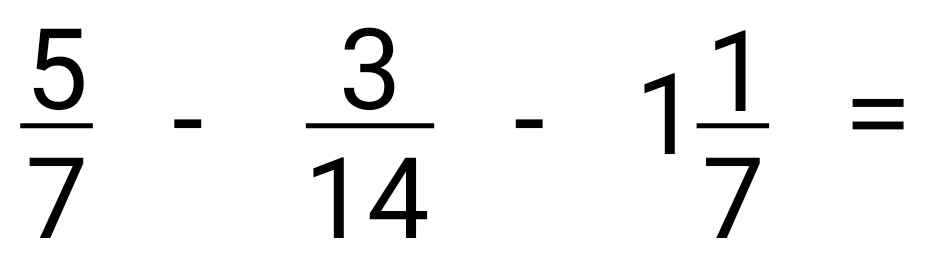 (1 12   · ____=  (–12)   (3 (–9) · ____    = (–9)(2 (–9) ·____=  0    (4   ____ · (–3)   =  9   (–1) ∙ (–1) ∙ 7 ∙ (–1) = (2(–5) ∙ (–1) ∙ (–3) ∙ (–2) = (1א.  כל המספרים שליליים. ______________________ב.  כל המספרים חיוביים.  ______________________ג.  אחד מהם הוא אפס.  _______________________ ד.  בדיוק שלושה מהם שליליים.___________________  ה.  בדיוק מחציתם חיוביים. _____________________        (–4) + 3[(–2) – 1)]  =(24∙(–5) – (–3)∙2  =(12  ,  4  ,  5  ,  10  ,  11  ,  22  ,  23  ,   ……………...1)2  ,  5  ,  10  ,  17  ,  26  ,   …………………………2)5,040  ,  5,040  ,  2,520  ,  840  ,   .......................3)המספר הראשון123456nהמספר השני1491625362∙n    (3n + n(2n⋅n(18(7 + 10x) + 8x – 3x =3)5(x + 4) + 2(8 – x) =1)5(3x + 6) – x =4)3(2x + 10) + 4(x + 1) =2)3(7  +  ____ )  =  ____  + 3x3)8x  –   ____  =  2x1)(x  +  3) ∙ ____   =  5x  +   ____4)8(x  +  ____ )  =  8x + 162)(1 3  =  27(3 □  =  49(26□   =  36(4 □   =  9(1 (3 · 2)2 – (2 + 1)3 =(2(3 (2 · 5 + 1)2  = (1 2(x + y)2  = (2 2(x – y)2  = )1(–9)4(–9)194)(–11)12(–11)14)2(–4)12412 (5(–11)12(–11)13)3(–4)194196)(–3)1532= (3=  (1(4=  (2–42 + (–4)2 = (4–42 ⋅ (–1)3  =  (1200 : 52 – 8 = (5(8 – 10)5 =  (2(27 : 32 – 32)2 = (6(3 – 5)2 – (1 – 5)2  = (34(x + 6) – 3x  =  25  4)4(3x + 1)  =  36  1)5(x + 1) + 4(x – 1)  =  100  5(x + 1) + 4(x – 1)  =  100  5)4x + 2x + 5x + 7  =  40  2)5(x + 3) – (x + 4)  =  53  6)1 + 4x + 2x  =  50 – 1  3)(17y – 3(y + 4)  =  20(49x + 2  =  5 – (7 – 8x)(28(–2x + 3)  =  3(4x + 2) + 46(5–4(x + 1)  =  –7x + 9 + 2(39x – 2(5x + 3)  =  22 – 5x(6x – 5x  =  x + 26(2(1